2024中国国际消费电子博览会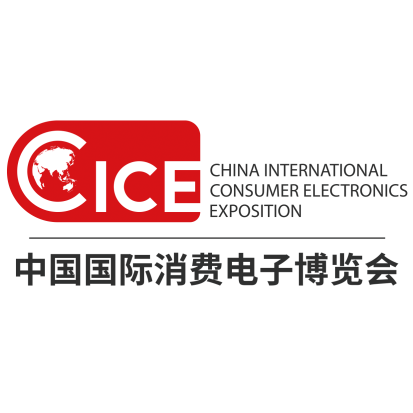 参展信息登记表2024年10月18日~20日 青岛国际会展中心（红岛馆）                                                                 参 展 商 资 料（会刊信息）      申请日期：   ______年______月______日                             参 展 商 资 料（会刊信息）      申请日期：   ______年______月______日                             参 展 商 资 料（会刊信息）      申请日期：   ______年______月______日                             参 展 商 资 料（会刊信息）      申请日期：   ______年______月______日                             参 展 商 资 料（会刊信息）      申请日期：   ______年______月______日                             参 展 商 资 料（会刊信息）      申请日期：   ______年______月______日                             参 展 商 资 料（会刊信息）      申请日期：   ______年______月______日                             参 展 商 资 料（会刊信息）      申请日期：   ______年______月______日 公司名称（楣板信息）中文公司名称（楣板信息）英文公司简介（500字内）公司LOGO推荐单位                                                           （选填）                                                           （选填）                                                           （选填）                                                           （选填）                                                           （选填）                                                           （选填）                                                           （选填）地址邮政编码邮政编码法人代表网址参展联系人姓名部门参展联系人电话传真参展联系人E-mail参展产品/服务产品品牌产品简介（500字内）展品图片（每张不低于300KB，不超过6张）从何处获取展会信息□组委会印刷品    □网页    □报刊    □杂志    □电视    □其它请注明□组委会印刷品    □网页    □报刊    □杂志    □电视    □其它请注明□组委会印刷品    □网页    □报刊    □杂志    □电视    □其它请注明□组委会印刷品    □网页    □报刊    □杂志    □电视    □其它请注明□组委会印刷品    □网页    □报刊    □杂志    □电视    □其它请注明□组委会印刷品    □网页    □报刊    □杂志    □电视    □其它请注明□组委会印刷品    □网页    □报刊    □杂志    □电视    □其它请注明参会目的□展示产品    □形象宣传    □产品出口    □寻找代理    □其它□展示产品    □形象宣传    □产品出口    □寻找代理    □其它□展示产品    □形象宣传    □产品出口    □寻找代理    □其它□展示产品    □形象宣传    □产品出口    □寻找代理    □其它□展示产品    □形象宣传    □产品出口    □寻找代理    □其它□展示产品    □形象宣传    □产品出口    □寻找代理    □其它□展示产品    □形象宣传    □产品出口    □寻找代理    □其它展品意向服务行业是否参加过历届展会□是      注：                                    （年份/参展面积）□否□是      注：                                    （年份/参展面积）□否□是      注：                                    （年份/参展面积）□否□是      注：                                    （年份/参展面积）□否□是      注：                                    （年份/参展面积）□否□是      注：                                    （年份/参展面积）□否□是      注：                                    （年份/参展面积）□否展  位  信 息（由组委会分配后填写）展  位  信 息（由组委会分配后填写）展  位  信 息（由组委会分配后填写）展  位  信 息（由组委会分配后填写）展  位  信 息（由组委会分配后填写）展  位  信 息（由组委会分配后填写）展  位  信 息（由组委会分配后填写）展  位  信 息（由组委会分配后填写）标准展位         个         个         个         个备注：展位号备注：展位号备注：展位号净场地        平米        平米        平米        平米备注：展位号备注：展位号备注：展位号参展费用                                 元                                 元                                 元                                 元                                 元                                 元                                 元证件登记证件登记证件登记证件登记证件登记证件登记证件登记证件登记展商证件信息（每9平米可申请3个证件）姓名姓名职务电话电话身份证号身份证号展商证件信息（每9平米可申请3个证件）展商证件信息（每9平米可申请3个证件）展商证件信息（每9平米可申请3个证件）